Statement on Compliance In compliance with federal legislation, the Assistant Director of Health Promotion and Education at the Wentworth Institute of Technology has prepared this biennial review with a twofold purpose:To determine the effectiveness of, and to implement any needed changes to, the Alcohol and other Drugs (AOD) program. To ensure that the disciplinary sanctions for violating standards of conduct are enforced consistently and effectively.Description of the AOD program elements Alcohol and drug prevention large-scale programming efforts are planned throughout several pivotal times of the year including opening weekend, high-risk weekends, and events on campus indicated from collaborative programming. The first alcohol program that students are introduced to when coming to Wentworth Institute of Technology is their online mandatory course. Over the past two years we have used 3rd Millennium and EVERFI as our vendors for this experience. These courses offer online education that all incoming students must take in order to attend Wentworth. The courses educate students around alcohol use, drug use, and consent/sexual violence. These courses are unique in that while they educate on these topics, they also offer personalized, confidential feedback for each student.During the 2019 Fall semester, our students were mandated to take the 3rd Millennium courses “Alcohol-Wise”, “Marijuana-Wise”, and “Other Drugs”. For the 2020 Fall Semester, we switched vendors and students were mandated to take the EVERFI courses “AlcoholEDU” and “Sexual Assault Prevention for Undergraduates”. Our student athletes were also mandated to take an additional “Sexual Assault Prevention for Athletes”. These courses are outlined below.  “Alcohol-Wise” is a 1-hour online alcohol abuse prevention course designed specifically for use on college campuses for first-year students and other high-risk groups. Alcohol-Wise is tailored for each user. Students access self-referral tools, as well as utilize pre- and post-course assessments to provide measurements of behavior change and knowledge gained. The course clarifies personal choices about drinking habits and attitudes, and how alcohol can affect academic progress and social behavior.“Marijuana-Wise” educates students about the harmful effects of marijuana and acts as a prevention tool for future marijuana related problems.  The course includes the eCHECKUP TO GO personalized marijuana assessment, feedback, and self-referral tools. Marijuana-Wise also includes research on the impact that persistent use has on IQ, marijuana as a gateway drug, links to schizophrenia, and health consequences from synthetic marijuana use. Students also take an “Other Drugs” module. This module gives students feedback about their drug use (including interactions between drugs). The course covers opiates, stimulants, sedatives, inhalants, herbal/synthetic drugs ecstasy, and prescription painkillers misuse. The course covers the physiological, health and legal consequences of drug use and possession.“AlcoholEDU” through EVERFI for First Year Students is designed for students entering college, this interactive online program uses the latest evidence-based prevention methods to create a highly engaging user experience, inspiring students to make healthier decisions related to alcohol and other drugs. This course includes tailored content that will engage abstainers, light to moderate drinkers, and frequent drinkers with customized messaging. It will also educate students on the mental and physical the effects of alcohol. Additionally, the course prepares students to engage in bystander intervention.EVERFI’s “Sexual Assault Prevention for Undergraduate Students” is a comprehensive education and training solution. Using realistic scenarios students can relate to as well as interactive elements that keep learners engaged throughout the course, it provides education that fosters healthy relationships behaviors and prepares students to recognize and respond to sexual assault and harassment. This course also adds in education surrounding alcohols impact on judgment, consent, and decision making.During Wentworth Opening Week (WOW), various offices put on presentations to inform students about a variety of topics that can support a student transition to college. The Assistant Director of Health Promotion and Education presents to the incoming class of students. This presentation is meant to give students an in-person lecture format on substance use before the start of their semester. The goal is to provide students with alcohol and other drug education as well as to get students to think more critically about decision-making models how it will relate to their college experience. Another key area where we focus programming efforts is during high-risk weekends. Each year, the Assistant Director of Health Promotion and Education and the Prevention Specialist work collaboratively to plan several events during “Alcohol Awareness Week” that coincide with Halloween weekend during the Fall semester. Our data shows that Halloween weekend is our highest risk drinking weekend. During the last week of October in both 2019 and 2020, we have organized a series of initiatives to educate students on various objectives related to alcohol use including harm-reduction, social norms, community values, and dependence. These initiatives range from passive programming campaigns to large-scale events and collaborative peer led programs. We have utilized impairment vision goggles while educating students on Blood Alcohol Content and have distributed many Blood Alcohol Content Cards. Within the Fall of 2019, the Alcohol Awareness Week was done in partnership with the RA’s. This included an educational maze/ haunted house, several educational booths, passive programs, and social media marketing. A larger event was also planned the Thursday before Halloween Weekend. This was a large Mocktail Social. This was done in collaboration with the Conduct office. It included activities, education on Standard Drink Sizes, alternative non-alcoholic beverages, and ways to say no to Alcohol. In the Spring of 2020, in the first week of March, there was a large Mocktail Social. This event featured 7 booths including alcohol and emotions, BAC, standard drink size, alcohol and marijuana, and the dangers of mixing substances. The event was done in collaboration with the Student Wellness Education and Empowerment Team. In the Fall of 2020, we became creative in our efforts to provide socially distant active programs on alcohol education and providing alcohol education as it relates to COVID-19. This included a fall curriculum of 2 live-online classes. One related to Alcohol and Emotions and one educating students on COVID-19 and Substance use. An in-person outdoor booth educated students on standard drink measurement using individually wrapped candy to represent various alcohol beverages. We also utilized a week-long social media campaign, and a variety of passive poster initiatives throughout the semester to educate students about alcohol and substance use. The Office of Health Promotion and Education also conducts outreach to the community through intermittent interactive informative tabling, letters, health communication campaigns, presentations, and programming. The office also uses an informational internal website, Twitter, and Instagram to aid in the dissemination of consistent and non-biased information to the students. The Office of Health Promotion and Education employs Peer Health Educators to convey information to students around substances use and abuse. There have been ongoing passive and active programs put on by these educators on topics related to alcohol, marijuana, vaping, other drugs as well as code of conduct and policy. This has been in the format of tabling, flyering, poster campaigns, social media campaigns, creation of booklets, bulletin boards, interactive games, and promotional items. Statement of AOD program goals and goal achievementThe Office of Health Promotion and Education develops annual work plans based on the following student-centered goals and learning outcomes.Healthy Lifestyle Development - Understanding that healthy choices enhance personal, academic, and professional success.Students will identify strategies which promote physical, intellectual, emotional, social, spiritual, environmental, and occupational wellbeing. Students will identify resources to assist in the development of a healthy lifestyle.Students will develop self-awareness of how their health behaviors contribute to achieving personal goals.Students will identify a healthy balance between academics, employment, social and leisure time.Students will utilize technology to access credible and relevant health information. Students will develop healthy coping strategies to manage negative stress.Students will utilize appropriate health services when needed.Students will make contributions to support a healthier campus community including acting as a proactive bystander for community members in need.Healthy Decision Making - Awareness of informed decision making to protect wellbeing and reduce personal risks.Students will identify healthy alternatives to substance use. Students will identify harm reduction strategies to reduce the likelihood and impact of negative consequences related to substance use, sexual activity, and other risky behaviors.Students will seek appropriate resources and support to assist with alcohol or drug concerns.Students will identify the different societal influences that make an impact on their alcohol use.Students will understand how their decisions around substance use contribute to the culture of the Wentworth community.  Students will identify behaviors, situations and environments that hinder personal wellness.Students will learn bystander intervention strategiesASSESSMENTS:The data that follows came from the 2019 ACHA-NCHA III survey that was conducted. There was a total of 266 individuals who participated in the assessment which is a 7 percent response rate. (this was lower than the median response rate of other participating schools of 12 percent.)Compared to other ACHA-NCHA schools surveyed, Wentworth students were significantly more likely to have tried marijuana and significantly less likely to have tried alcohol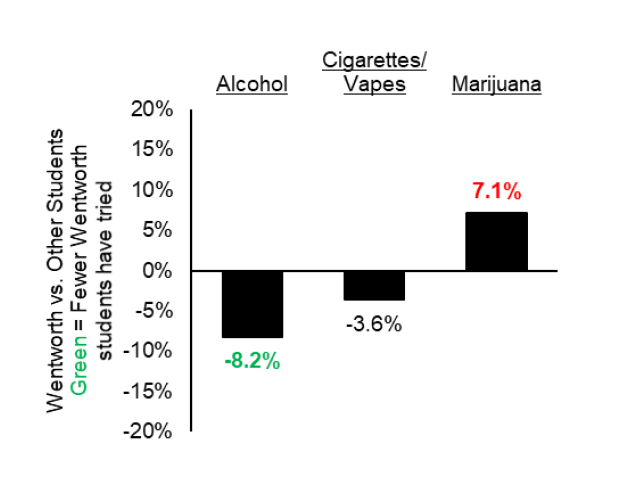 Within the survey, students were asked “In your life, which of the following substances have you ever used?”. For Alcoholic Beverages, 63% said yes. For Cigarettes and Vaping, 27.4% said yes, and for Cannabis, 41.1% said yes, they have tried this substance. Of those who tried these substances, the survey inquired about the frequency of use within the past three months. Those results are listed here: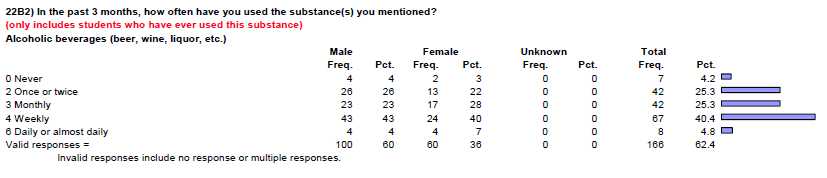 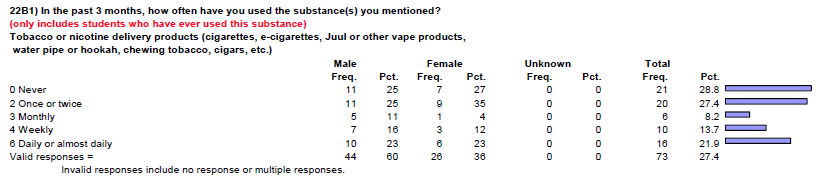 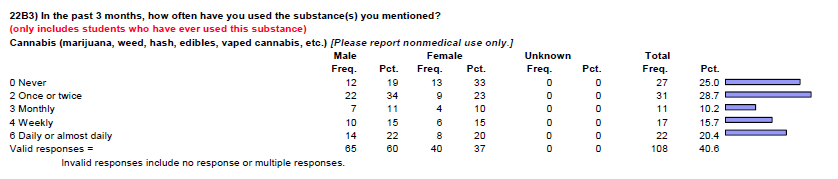 Assessment on WOW presentation:During WOW, the Assistant Director of Health Promotion and Education presented to the incoming class of students (description of program listed above in Description of the AOD program elements). The goal is to provide students with alcohol and other drug education as well as to get students to think more critically about their decision-making models learned and how it relates to their college experience. Students were surveyed from WOW presentations held in 2019 and in 2020 to evaluate their understanding of the content and material. In 2019 we had 341 student responses. In 2020 we had 92 responses. There is speculation that the presentations being virtual and the survey being virtual led to this decrease in survey response. In 2019, students were asked “Because of the Alcohol and Drug Education program, I am more likely to make informed decisions about alcohol use”. The results were:Strongly Agree- 40.47%Agree- 43.11%Disagree- 11.14%Strongly Disagree- 4.4% Did not attend- .88%In 2020, students were asked “Because of the Health and Wellness program, I am more likely to make informed decisions about alcohol use”. The results were:Strongly Agree- 46.74%Agree- 44.571%Disagree- 4.35%Strongly Disagree- 1.09% Did not attend- 3.26%Overall, results show this presentation initiative has high impact on students and has been beneficial in getting them to think critically about their decision making on alcohol and other drugs. It also shows that with each year, as content is adapted, the program becomes more efficient in serving its goal. Procedures for Distributing annual AOD notifications to students and employeesThe alcohol and drug policies are outlined on the website that is update regularly. Students are notified of how to access this policy upon arrival to the school in their incoming 3rd Millennium and EVERFI courses, through presentations put on by Student Affairs and Conduct, and through entry emails. Students are told that the website on policies are updated regularly and are recommended to review the website for changes.Employees have access to the Policies through the website. Information is outlined during their onboarding process. Employees are told that the website on policies are updated regularly and are recommended to review the website for changes.Copies of the Polies Distributed to students and employeesThe Policies are reviewed consistently. With the online access to policy and procedure, students, staff, and faculty have real-time access to any updates made. Assistant Director for Health Promotion and Education, Assistant Director for Student Affairs and Conduct, and Assistant Dean of Students collaborate to discuss shift in policy and how it relates to sanctioning as well as the educational processes. Specific Policies in placeConsistency in Implementation of Policy:Sanction Deadlines:Alcohol/Drug Education class – 1 week after next scheduled class Individual Alcohol/Drug Session – 2 weeks Community (Mission Hill) Restitution (10 hours) – 5 weeks Educational sanctions (papers, projects, health and safety) – 2 weeks Probation/Suspension of Guest Privileges – minimum of semester Suspension of Responsible User Status – minimum 4 weeks for over maximum quantity/hard alcohol, minimum 8 weeks if the student is found responsible for providing a location to minors provided location for minors. FYE Planning Meeting – 3 weeks Housing Suspension Alternative – 1 weekPolicy:Alcohol:The University expects students to abide by Massachusetts law and the increased standards set forth by the University. The University reserves the right to inspect any bags, backpacks, or other belongings for alcohol.  All students, whether on campus or off-campus, are expected to abide by the following: 1.1 Only students 21 years or older may consume, possess, and/or transport alcohol. 1.2 The sale, purchase, or serving alcoholic beverages to persons younger than 21 years old is not permitted.  1.3 Providing a location for underage consumption, regardless of if alcohol was provided, is not permitted.  1.4 Pressuring or forcing others to consume alcohol is not permitted.1.5 Possession of an open container of alcohol in an area designated as a public area by the University is not permitted.1.6 Public intoxication or other inappropriate behavior consistent with intoxication, either on or off campus, or at a University sponsored or sanctioned programs or activities is not permitted (e.g.  medical attention due to intoxication, disrupting the peace and elimination in public).  Please refer to Part 3, Section C for the University’s Good Samaritan Policy.All students, while on campus, are expected to abide by the following: 1.7 Beer and wine are permitted in students’ rooms only in 610 Huntington, 555 Huntington, Edwards Hall, Rodgers Hall, Apartments@525 and Vancouver and Louis Prang apartments and only if 66% of the living area is 21 years old and has completed the Responsible User registration process. No alcoholic beverages in the Baker, Evans Way, or Tudbury residence halls. 1.8 Registered Responsible User suites or apartments are permitted to have up to 72 ounces of beer, six pre-measured/pre-packaged beverage such as “Truly” or one 1.5-liter bottle of wine or their equivalents per resident. 1.9 Hard alcohol in any form, kegs, beer balls or any type of common source alcohol are not permitted. 1.10 Recognizing the serious health risks posed by excessive drinking, no drinking games or possession of drinking paraphernalia used or associated with drinking games (e.g. funnels, beer pong tables, and taps).   1.11 Alcoholic containers whether empty or full cannot be used as decorations or stored. This includes bottles, cans, or cardboard containers. All empty containers must be disposed of within 48 hours. 1.12 Non-Wentworth guests are not allowed to bring alcohol onto campus. Illegal and Controlled Substances and Prescription Drugs:Wentworth strives for a drug-free environment and takes seriously the negative effects illegal drugs and controlled substances have on its students and this community. The University expects students to comply with state and federal laws and will hold students accountable for violations based on smell alone. In addition to facing both state and federal punishment, students engaging in, but not limited to the following conduct will be in violation of The Student Code and subject to discipline: 2.1 The odor, possession, use, or the sale and/or distribution of illegal and/or controlled and/or counterfeit substances is prohibited. 2.2 The presence of residue or paraphernalia, including but not limited to bongs, scales, stems, and pipes is prohibited. 2.3 Prescription drugs: The use of prescription drugs for non-medical reasons is prohibited. Prescription drugs may only be used and possessed by the student to which they are prescribed. Prescription drugs must be stored in the labeled container in which they were prescribed.  Students should only possess a reasonable quantity of prescribed medication based upon the prescription and dosage requirements. Smoking and Tobacco:Wentworth Institute of Technology is proud to be a Tobacco Free Community. Our tobacco free community includes all areas of the campus (e.g. buildings and facilities, parking lots, campus parks/green spaces, the front lawn, main quadrangle, Sweeney Field, and all pedestrian walkways). Wentworth residential students and guests are permitted to smoke in the designated outdoor smoking areas adjacent to residential buildings. Wentworth students are expected to abide by all state policies and ordinances related to the use of all smoking and tobacco products.  With this policy, Wentworth joined the American College Health Association in supporting the findings of the Surgeon General that tobacco use in any form, active or passive, is a significant health hazard. Wentworth also joined hundreds of colleges and universities across the nation committed to making their campus healthier environments. The smoking of electronic, vapor or other substitute forms of cigarettes is prohibited. Good Samaritan Policy:Wentworth Institute of Technology is strongly committed to both the development of the student and the health and safety of the community. All members of the Wentworth community are expected to uphold the Wentworth Creed, the Student Code of Conduct, the Leopard’s Oath, and to look out for one another. Students may be reluctant to seek help in alcohol, prescription drug and illegal substance related emergencies due to their own involvement for violating the Code of Conduct.  When these emergencies are serious and/or life-threatening, Wentworth wants to promote a culture of students seeking assistance when it is needed, as well as a culture of responsibility. For this reason, Wentworth has developed a Good Samaritan Policy. In cases of a medical emergency resulting from alcohol, prescription drug, or illegal substances, students are expected to seek out help for an individual(s) needing medical attention by contacting Public Safety and/or 911 and remain with the individual(s) until the time assistance arrives.  Students who seek out emergency assistance for an individual(s) will face no formal University disciplinary action or sanction for their own conduct which could be a policy violation relating to personal alcohol, prescription drug and/or illegal drug use that occurred immediately before or during the medical emergency incident. However, the personal use will be documented, and an educational response may be required.  This policy also applies to the individual for who the emergency assistance was requested. Violations other than personal use of alcohol and /or prescription drugs and/or illegal drugs do not fall within the scope of this policy.The Good Samaritan Policy will not apply for calls for medical assistance made after the University or local authorities have already intervened and/or confronted a situation. Students who abuse the protections of the Good Samaritan Policy by seeking help for others when there is no good-faith basis for doing so, will not be able to claim the benefits of the Policy. ViolationsAlcohol Violation - Wentworth SanctionsThe sanctions listed below are only guides and may be more severe, including but not limited to Institute Suspension or Expulsion, depending on the specifics of the incident, history of alcohol violation(s), as well as other violations which may have occurred simultaneously.First level alcohol violations include but are not limited to: possession of a small quantity of beer or wine when underage, possession of beer or wine in a designated dry area, possessing amount of alcohol exceeding allowed amount in register Responsible User area, underage possession of empties, possession of alcohol paraphernalia, underage drinking, intoxication for students over 21.Disciplinary Warning;$100 fine;Alcohol Education Class;Parental/Guardian Notification.Second level alcohol violations include but are not limited to: second violation of first level alcohol violation, possession of hard alcohol, possession of large quantity (over the amount allowed in registered Responsible User suites, 6-pack of beer 12 fluid ounces or pre-bottle/measured beverage or 1.5 liter wine), public consumption, common source (kegs, beer balls, punch).Housing Probation;$200 fine;Individual Alcohol Education;Community Review EssayParental/Guardian Notification;Third level alcohol violations include but are not limited to: multiple first level or second level violations, providing alcohol to minors, and/or providing a location for underage consumption.Institute Probation;$300 fine;Parental/Guardian Notification;12 Hours of Community Service/RestitutionAlcohol Violation - Massachusetts SanctionsPersons operating under the influence of alcohol (.08 or greater) are subject to a fine of not less than $500.00 and not more than $5,000 and/or imprisonment for a first offense. Persons who misrepresent their age or present false IDs to purchase alcohol are subject to fines of $300.00 and loss of license. Persons who purchase or supply alcohol for a person under 21 years of age are subject to a fine of up to $2,000 and or imprisonment of up to one year. Persons found to be driving under the influence of alcohol may be subject to a fine of not less than $500 nor more than $5,000 and/or imprisonment for a first offense. Multiple offenses for DUI carry more severe penalties.Illegal Substances, Prescription Drug Violation - Wentworth SanctionsThe following are possible sanctions imposed for violations. Sanctions are dependent upon the severity and circumstances of each incident as well as the type of substance.First level violations may include but are not limited to: possession of a personal use sized quantity of marijuana, odor, possession of drug paraphernalia, marijuana seeds/stems.Disciplinary Warning or Housing Probation;$250 fine;Drug Education Class;Parental/Guardian Notification.Second level violations may include but are not limited to: second violation of first level violation, use of illegal substances and drugs.Institute Probation;Housing Suspension (if applicable);$300 fine;Individual Drug Education;Parental/Guardian Notification;12 hours community service.Third level violations may include but are not limited to: multiple first level or second level violations, possession of illegal or counterfeit substances and drugs, distribution, intent to distributeSuspension and/or Expulsion from the Institute;Parental/Guardian Notification;Federal and Massachusetts SanctionsThe penalties for possession and distribution of illegal drugs and controlled substances are found on the U.S. Drug Enforcement Administration web site at http://www.dea.gov/index.shtml. Massachusetts penalties for possession and distribution of illegal drugs and controlled substances are located at M. G.L, Chapter 94C. Persons convicted of drug offenses can lose their licenses for up to five years.Implementation of PolicyIncident Reports involving Alcohol and Drug Violations Fall 2006 – Spring 2020* Classes in the Spring onlineAs indicated by the data shown above from the incident reports from Fall of 2006 until the Spring of 2020, we have noticed a decreasing trend of incidents. Notably, we see a continued decline in alcohol violations and a steady report of our drug incidents. This aligns with ACHA-NCHA III results of our student’s substance use consumption in comparison to their collegiate peers. Sanctions Issued:Data from September 1, 2018-August 31, 2019 Alcohol  First level alcohol violations: Alcohol Education Class- 50 students Additional Educational Method (campaign/ assessment/ review/project)- 11 Second level alcohol violations: Individual Alcohol Education- 16 students Third level alcohol and/or drug violations:  These students were assessed together. They consist of those who were in violation either by intensity of violation or by good Samaritan Policy. All students went through extensive individualized alcohol education meeting with Prevention Individual Assessment- 3 Illegal and Controlled Substances and Prescription Drugs: 3Drug First level Substance violations: Drug Education Class- 33 students Additional Educational Method (campaign/ assessment/ review/ project)- 7Second Level Substance Violations: 5 Data from September 1, 2019-August 31, 2020AlcoholFirst level alcohol violations: Alcohol Education Class- 61 studentsFirst level alcohol fine: 50 students Second level alcohol violations: Individual Alcohol Education- 11 studentsSecond level alcohol fine: 17 students Third level alcohol violations: Mandated Assessment- 6 studentsDrug First level Substance violations: Drug Education Class- 9 students First Level Drug Fine: 12 StudentsSecond Level Substance Violations: 5 StudentsSummaries of the AOD program strengths and weaknessesStrengths Small campus community that makes it an intimate environment to organize outreach efforts.Student relationships and approachability to the various offices that are involved in education and outreach.A budget that will allow for us to work with vendors that will meet our needs around education, prevention and outreach for substance use and abuse. The ability to provide large-scale surveying to better identify, understand, and address student issues and concerns. Strong campus partner collaborations on program efforts and student involvement in those efforts.Peer health educators that have a structured programming model that guides their programming efforts around substance use and abuseAccess to current and valid information and best practicesRecent increase to the Prevention Specialist role to focus on alcohol and substance use efforts and initiatives and to focus on creating the most effective educational interventions. Weaknesses There is currently no evaluation data of ADAPT, Drug Ed, and BASICS. A formal evaluation has been created and revised. We are currently in the process of a distribution plan and approval from the assessment committee.Limited personnel devoted to alcohol and other drug educationLimited environmental strategies that can prevent access of alcohol to minors in the surrounding community.Limited long-term strategic planning goals currently in place for Alcohol and Other Drug Education programming plans.Recommendations for revising AOD programsThe goal of revising the Alcohol and Other Drug Programs would be to include this in a strategic planning model within the Office of Health Promotion and Education. There would be a benefit to have long-term identified learning objectives that would be measurable and obtainable. An additional recommendation is to finalize the formal assessment within the sanctioning process to measure its effectiveness. The goal would be to revise educational sanctions as needed from these assessments and ensure best practices are being used within the individual meetings. Additionally, the programs would benefit from additional personnel who can do work on the sanction education and programs and initiatives to the students. With additional support, these individuals would be able to branch out into community partnerships for targeted alcohol-based education programs to our students residing in a condensed off-campus location “on the hill” which is known as a high risk location for student drinking and substance use. AOD Resources Wentworth Resources:The Center for WellnessThe mission of the Center for Wellness is to assist students with their mental health needs so that they may be successful in their academic pursuits.(617) 989-4390, counseling@wit.edu, http://wit.edu/counselingOffice of Health Promotion and EducationThe Office of Health Promotion and Education provides current, objective health and wellness information on alcohol and substance use. This office provides educational sanctions for students in violation of the code of conduct. (617) 989-4477, HealthPromotion@wit.edu, https://wit.edu/health-promotion-education Student Health Services Optum provides primary medical care services to students enrolled at Wentworth.(617) 879-5220, https://wit.edu/health-services Public Safety The primary mission of the Department of Public Safety is the protection of life and property, the prevention and detection of crime, the maintenance of public order and service to the community.(617) 989-4400 (non-emergency)(617) 989-4444 (emergency)Dean of Students OfficeThe Dean of Students Office enforces the Wentworth Student Code of Conduct.(617) 989-4702, http://www.wit.edu/sd/Local & National Resources:Massachusetts Substance Abuse Information and Educationhttp://www.helpline-online.com/ Boston ASAPhttp://www.bostonasap.org/who-we-are/617-482-5292Massachusetts General Hospital – Addiction Recovery Management Servicehttps://www.massgeneral.org/psychiatry/services/treatmentprograms.aspx?id=2090 55 Fruit Street Boston, MA 02114McLean Hospital – Alcohol and Drug Abuse Treatment Programhttps://www.mcleanhospital.org/search?text=alcohol+and+drug+abuse+treatment+program1-800-333-0338Alcoholics Anonymous Central Service Committee of Eastern MAwww.aaboston.org 1-617-426-9444Al-Anon/Alateen Massachusettshttp://www.ma-al-anon-alateen.org/1-508-366-0556New England Region of Narcotics Anonymouswww.newenglandna.org 1-866-NA HELP UCocaine Anonymous of Massachusettswww.caofma.org 617-539-6090Massachusetts Organization for Addiction Recovery http://www.moar-recovery.org Marijuana Anonymous World Serviceswww.marijuana-anonymous.org SAMHSA National Helpline www.samhsa.gov/find-help/national-helpline 1-800-662-HELP (4357)Narcotics Anonymous World Services http://www.na.org/Recovery Centers of Americahttps://recoverycentersofamerica.com  844-242-7956Women for Sobriety https://womenforsobriety.org Right Turnhttp://www.right-turn.org/781-646-3800Document created by Assistant Director of Health Promotion and Educations